2019 Annual Implementation Planfor improving student outcomes Watsonia Primary School (4838)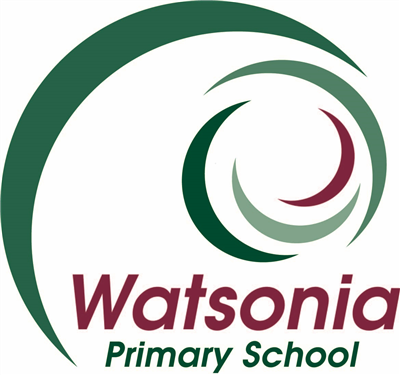 Self-evaluation Summary - 2019SSP Goals Targets and KIS Select Annual Goals and KISDefine Actions, Outcomes and ActivitiesEquity Funding Planner Equity Spending TotalsActivities and MilestonesAdditional Equity spendProfessional Learning and Development PlanFISO Improvement Model DimensionsThe 6 High-impact Improvement Initiatives are highlighted below in red.FISO Improvement Model DimensionsThe 6 High-impact Improvement Initiatives are highlighted below in red.Self-evaluation LevelExcellence in teaching and learningBuilding practice excellenceEmbeddingExcellence in teaching and learningCurriculum planning and assessmentEvolving moving towards EmbeddingExcellence in teaching and learningEvidence-based high-impact teaching strategiesEmbedding moving towards ExcellingExcellence in teaching and learningEvaluating impact on learningEmbeddingProfessional leadershipBuilding leadership teamsEmbeddingProfessional leadershipInstructional and shared leadershipEvolving moving towards EmbeddingProfessional leadershipStrategic resource managementEmbeddingProfessional leadershipVision, values and cultureEmbeddingPositive climate for learningEmpowering students and building school prideEmbeddingPositive climate for learningSetting expectations and promoting inclusionEmbeddingPositive climate for learningHealth and wellbeingEvolving moving towards EmbeddingPositive climate for learningIntellectual engagement and self-awarenessEmbeddingCommunity engagement in learningBuilding communitiesEmbeddingCommunity engagement in learningGlobal citizenshipEvolving moving towards EmbeddingCommunity engagement in learningNetworks with schools, services and agenciesEmbeddingCommunity engagement in learningParents and carers as partnersEmbeddingEnter your reflective commentsLiteracy Community saw increase in teachers talking and collecting data on growth in reading. PSD students and students at risk made pleasing progress. SSG meetings had appropriate goals.
EAL students and Fee paying students were directed to appropriate resources but could have been supported more effectively 
High ability extend in codoing and in INQ but need to find more opportunities to extend as parent perception is that they are not. Considerations for 2019EAL support to be reviewed. Extend Learning communities (change MPS) to include whole school and Numeracy.
Look for authentic and extension of INQ topics. Eg. terrm 1 is Open Day task
Continue Smiling minds and Zones of Reg
Review Grandparent program
Documents that support this planGoal 1Strengthen the school's engagement with parents and local community.Target 1.1Improve the mean factor scores on the parent survey for;general satisfaction, parent input, school improvement, approachability, extra curricular and classroom behaviour.Improve or maintain the percentage of positive endorsement on the ATOS to be above the 50th percentile for; trust in students and parents and parent and community involvement.   Key Improvement Strategy 1.aBuilding communities Continue to build the reputation of the school in the wider community.Key Improvement Strategy 1.bBuilding communities Further Increase parents accessing Compass for multiple purposes. Goal 2Improve the learning growth of every student particularly in Literacy and Numeracy.Target 2.1Improve the percentage of year 3 and year 5 students achieving in the top two NAPLAN bands for Literacy an Numeracy.Improve the percentage of students achieving high relative growth in NAPLAN reading, writing and numeracy. All students to achieve at least one years growth annually in literacy and numeracy on a norm-referenced assessment.Improve the percentage of positive endorsement on the staff opinion survey to be above the 50th percentile for; guaranteed a viable curriculum, collective efficacy and collective focus on student learning.  Key Improvement Strategy 2.aCurriculum planning and assessment Embed staff use of data to inform planning and practice.Key Improvement Strategy 2.bCurriculum planning and assessment Whole school approach to Literacy and NumeracyKey Improvement Strategy 2.cCurriculum planning and assessment Embed consistency of practice between classes and across the school.Goal 3Provide a stimulating learning environment where students are independent learners who connect with the school and the wider community.Target 3.1Improve the percentage of positive endorsement on the ATOS for; effective teaching time learning confidence motivation and interest, student voice, resilience and classroom behaviour. Reduce the percentage of students in Prep to year 6 with 20 or more days absence per year.Key Improvement Strategy 3.aEmpowering students and building school pride  Further develop and embed whole school structure/expectations for student agency.Key Improvement Strategy 3.bEmpowering students and building school pride Develop a 'Feedback to teachers survey - 1 per Semester.Four Year Strategic GoalsIs this selected for focus this year?Four Year Strategic Targets12 month targetThe 12 month target is an incremental step towards meeting the 4-year target, using the same data set.Strengthen the school's engagement with parents and local community.YesImprove the mean factor scores on the parent survey for;general satisfaction, parent input, school improvement, approachability, extra curricular and classroom behaviour.Improve or maintain the percentage of positive endorsement on the ATOS to be above the 50th percentile for; trust in students and parents and parent and community involvement.   'Parent participation and involvement' and 'general school satisfaction' in POS will move to 3rd quartile Improve the learning growth of every student particularly in Literacy and Numeracy.YesImprove the percentage of year 3 and year 5 students achieving in the top two NAPLAN bands for Literacy an Numeracy.Improve the percentage of students achieving high relative growth in NAPLAN reading, writing and numeracy. All students to achieve at least one years growth annually in literacy and numeracy on a norm-referenced assessment.Improve the percentage of positive endorsement on the staff opinion survey to be above the 50th percentile for; guaranteed a viable curriculum, collective efficacy and collective focus on student learning.  30% of student in year three Reading and Numeracy will be in top two bands
50% of students in year 5 Reading will be in top two bands
40% of students in year 5 Numeracy will be in top 2 bands
35% of year 5 students will have high growth in Reading and Numeracy 
Move 'guaranteed and viable curriculum', 'collective efficacy,' 'collective focus on student learning' above 80% endorsement.
Provide a stimulating learning environment where students are independent learners who connect with the school and the wider community.YesImprove the percentage of positive endorsement on the ATOS for; effective teaching time learning confidence motivation and interest, student voice, resilience and classroom behaviour. Reduce the percentage of students in Prep to year 6 with 20 or more days absence per year.'Effective classroom behavior' to move to the 2nd quartile 
'Motivation and interest' to move to the 4th quartile
Student voice and agency to move to the 4th quartileGoal 1Strengthen the school's engagement with parents and local community.Strengthen the school's engagement with parents and local community.12 Month Target 1.1'Parent participation and involvement' and 'general school satisfaction' in POS will move to 3rd quartile 'Parent participation and involvement' and 'general school satisfaction' in POS will move to 3rd quartile Key Improvement StrategiesKey Improvement StrategiesIs this KIS selected for focus this year?KIS 1Building communitiesContinue to build the reputation of the school in the wider community.YesKIS 2Building communitiesFurther Increase parents accessing Compass for multiple purposes. YesExplain why the school has selected this KIS as a focus for this year. Please make reference to the self-evaluation, relevant school data, the progress against School Strategic Plan (SSP) goals, targets, and the diagnosis of issues requiring particular attention.Work began in this area in 2018 with the Acting Prin and will need to have a continued focus with the new leadership structure. Work began in this area in 2018 with the Acting Prin and will need to have a continued focus with the new leadership structure. Goal 2Improve the learning growth of every student particularly in Literacy and Numeracy.Improve the learning growth of every student particularly in Literacy and Numeracy.12 Month Target 2.130% of student in year three Reading and Numeracy will be in top two bands
50% of students in year 5 Reading will be in top two bands
40% of students in year 5 Numeracy will be in top 2 bands
35% of year 5 students will have high growth in Reading and Numeracy 
Move 'guaranteed and viable curriculum', 'collective efficacy,' 'collective focus on student learning' above 80% endorsement.
30% of student in year three Reading and Numeracy will be in top two bands
50% of students in year 5 Reading will be in top two bands
40% of students in year 5 Numeracy will be in top 2 bands
35% of year 5 students will have high growth in Reading and Numeracy 
Move 'guaranteed and viable curriculum', 'collective efficacy,' 'collective focus on student learning' above 80% endorsement.
Key Improvement StrategiesKey Improvement StrategiesIs this KIS selected for focus this year?KIS 1Curriculum planning and assessmentEmbed staff use of data to inform planning and practice.YesKIS 2Curriculum planning and assessmentWhole school approach to Literacy and NumeracyYesKIS 3Curriculum planning and assessmentEmbed consistency of practice between classes and across the school.YesExplain why the school has selected this KIS as a focus for this year. Please make reference to the self-evaluation, relevant school data, the progress against School Strategic Plan (SSP) goals, targets, and the diagnosis of issues requiring particular attention.Continued targeted focus needs to occur here due to both embed the practice with current staff as well as develop new staff coming on-board in 2019. There is a need for staff to understand and use data for the particular cohorts of students to increase learning at point of need.Continued targeted focus needs to occur here due to both embed the practice with current staff as well as develop new staff coming on-board in 2019. There is a need for staff to understand and use data for the particular cohorts of students to increase learning at point of need.Goal 3Provide a stimulating learning environment where students are independent learners who connect with the school and the wider community.Provide a stimulating learning environment where students are independent learners who connect with the school and the wider community.12 Month Target 3.1'Effective classroom behavior' to move to the 2nd quartile 
'Motivation and interest' to move to the 4th quartile
Student voice and agency to move to the 4th quartile'Effective classroom behavior' to move to the 2nd quartile 
'Motivation and interest' to move to the 4th quartile
Student voice and agency to move to the 4th quartileKey Improvement StrategiesKey Improvement StrategiesIs this KIS selected for focus this year?KIS 1Empowering students and building school pride Further develop and embed whole school structure/expectations for student agency.YesKIS 2Empowering students and building school prideDevelop a 'Feedback to teachers survey - 1 per Semester.YesExplain why the school has selected this KIS as a focus for this year. Please make reference to the self-evaluation, relevant school data, the progress against School Strategic Plan (SSP) goals, targets, and the diagnosis of issues requiring particular attention.Continued targeted focus needs to occur here due to both embed the practice with current staff as well as develop new staff coming on-board in 2019. Student Feedback should be on engagement of learning. Continued targeted focus needs to occur here due to both embed the practice with current staff as well as develop new staff coming on-board in 2019. Student Feedback should be on engagement of learning. Goal 1Strengthen the school's engagement with parents and local community.Strengthen the school's engagement with parents and local community.Strengthen the school's engagement with parents and local community.Strengthen the school's engagement with parents and local community.Strengthen the school's engagement with parents and local community.12 Month Target 1.1'Parent participation and involvement' and 'general school satisfaction' in POS will move to 3rd quartile 'Parent participation and involvement' and 'general school satisfaction' in POS will move to 3rd quartile 'Parent participation and involvement' and 'general school satisfaction' in POS will move to 3rd quartile 'Parent participation and involvement' and 'general school satisfaction' in POS will move to 3rd quartile 'Parent participation and involvement' and 'general school satisfaction' in POS will move to 3rd quartile KIS 1Building communitiesContinue to build the reputation of the school in the wider community.Continue to build the reputation of the school in the wider community.Continue to build the reputation of the school in the wider community.Continue to build the reputation of the school in the wider community.Continue to build the reputation of the school in the wider community.ActionsBuild relationships with Kinders and increase attendance of both current parents and potential parents at Open Day (Over 30 new families visited in 2018).
Develop protocols for teachers to more effectively communicate successes and concerns with learning growth.  Build relationships with Kinders and increase attendance of both current parents and potential parents at Open Day (Over 30 new families visited in 2018).
Develop protocols for teachers to more effectively communicate successes and concerns with learning growth.  Build relationships with Kinders and increase attendance of both current parents and potential parents at Open Day (Over 30 new families visited in 2018).
Develop protocols for teachers to more effectively communicate successes and concerns with learning growth.  Build relationships with Kinders and increase attendance of both current parents and potential parents at Open Day (Over 30 new families visited in 2018).
Develop protocols for teachers to more effectively communicate successes and concerns with learning growth.  Build relationships with Kinders and increase attendance of both current parents and potential parents at Open Day (Over 30 new families visited in 2018).
Develop protocols for teachers to more effectively communicate successes and concerns with learning growth.  OutcomesWatsonia as the school of choice in the area.
Parents will have an increased understanding of how their child's learning can progress and are able to discuss.Watsonia as the school of choice in the area.
Parents will have an increased understanding of how their child's learning can progress and are able to discuss.Watsonia as the school of choice in the area.
Parents will have an increased understanding of how their child's learning can progress and are able to discuss.Watsonia as the school of choice in the area.
Parents will have an increased understanding of how their child's learning can progress and are able to discuss.Watsonia as the school of choice in the area.
Parents will have an increased understanding of how their child's learning can progress and are able to discuss.Success IndicatorsIncreased attendance at Open Day/Fair from 30 families in 2018 to above 40 in 2019
 Increased enrollments from 16 in 2019 to above 20 in 2020
Increased attendance at Open Day/Fair from 30 families in 2018 to above 40 in 2019
 Increased enrollments from 16 in 2019 to above 20 in 2020
Increased attendance at Open Day/Fair from 30 families in 2018 to above 40 in 2019
 Increased enrollments from 16 in 2019 to above 20 in 2020
Increased attendance at Open Day/Fair from 30 families in 2018 to above 40 in 2019
 Increased enrollments from 16 in 2019 to above 20 in 2020
Increased attendance at Open Day/Fair from 30 families in 2018 to above 40 in 2019
 Increased enrollments from 16 in 2019 to above 20 in 2020
Activities and MilestonesActivities and MilestonesWhoIs this a PL PriorityWhenBudgetMarketing, Kinder visits, OPEN Day, School Tours
Inquiry Classes will run Fair activitiesMarketing, Kinder visits, OPEN Day, School Tours
Inquiry Classes will run Fair activities All Staff PLP Priorityfrom:
Term 1to:
Term 4$2,000.00 Equity funding will be usedKIS 2Building communitiesFurther Increase parents accessing Compass for multiple purposes. Further Increase parents accessing Compass for multiple purposes. Further Increase parents accessing Compass for multiple purposes. Further Increase parents accessing Compass for multiple purposes. Further Increase parents accessing Compass for multiple purposes. ActionsSurvey parents on how they like to be communicated with and their preferred method of discussing student learning progress. Eg. Conferencing PTS interviews where they can discuss learning growth.
in 2019 we will add 'consent online' and 'payment online' for payments and approval of excursions. Survey parents on how they like to be communicated with and their preferred method of discussing student learning progress. Eg. Conferencing PTS interviews where they can discuss learning growth.
in 2019 we will add 'consent online' and 'payment online' for payments and approval of excursions. Survey parents on how they like to be communicated with and their preferred method of discussing student learning progress. Eg. Conferencing PTS interviews where they can discuss learning growth.
in 2019 we will add 'consent online' and 'payment online' for payments and approval of excursions. Survey parents on how they like to be communicated with and their preferred method of discussing student learning progress. Eg. Conferencing PTS interviews where they can discuss learning growth.
in 2019 we will add 'consent online' and 'payment online' for payments and approval of excursions. Survey parents on how they like to be communicated with and their preferred method of discussing student learning progress. Eg. Conferencing PTS interviews where they can discuss learning growth.
in 2019 we will add 'consent online' and 'payment online' for payments and approval of excursions. OutcomesTeachers and admin staff will provide multiple mode of communication and respond to survey results. School will investigate reasons behind non adoption of Compass in some families.  Teachers and admin staff will provide multiple mode of communication and respond to survey results. School will investigate reasons behind non adoption of Compass in some families.  Teachers and admin staff will provide multiple mode of communication and respond to survey results. School will investigate reasons behind non adoption of Compass in some families.  Teachers and admin staff will provide multiple mode of communication and respond to survey results. School will investigate reasons behind non adoption of Compass in some families.  Teachers and admin staff will provide multiple mode of communication and respond to survey results. School will investigate reasons behind non adoption of Compass in some families.  Success IndicatorsParents will have responded to survey and we will change to reflect survey findings. Parent Opinion Survey will move on 'frequency' of opportunity to communicate with teachers from 2018- 68% to 2019 above 80% Parents will have responded to survey and we will change to reflect survey findings. Parent Opinion Survey will move on 'frequency' of opportunity to communicate with teachers from 2018- 68% to 2019 above 80% Parents will have responded to survey and we will change to reflect survey findings. Parent Opinion Survey will move on 'frequency' of opportunity to communicate with teachers from 2018- 68% to 2019 above 80% Parents will have responded to survey and we will change to reflect survey findings. Parent Opinion Survey will move on 'frequency' of opportunity to communicate with teachers from 2018- 68% to 2019 above 80% Parents will have responded to survey and we will change to reflect survey findings. Parent Opinion Survey will move on 'frequency' of opportunity to communicate with teachers from 2018- 68% to 2019 above 80% Activities and MilestonesActivities and MilestonesWhoIs this a PL PriorityWhenBudgetSurvey ParentsSurvey Parents Leadership Team PLP Priorityfrom:
Term 1to:
Term 4$500.00 Equity funding will be usedBy the end of term 1 we will have surveyed parents
1 extra opportunity per term to connect with teacher.
Term 1 Open Day - activity By the end of term 1 we will have surveyed parents
1 extra opportunity per term to connect with teacher.
Term 1 Open Day - activity  All Staff PLP Priorityfrom:
Term 1to:
Term 4$300.00 Equity funding will be usedGoal 2Improve the learning growth of every student particularly in Literacy and Numeracy.Improve the learning growth of every student particularly in Literacy and Numeracy.Improve the learning growth of every student particularly in Literacy and Numeracy.Improve the learning growth of every student particularly in Literacy and Numeracy.Improve the learning growth of every student particularly in Literacy and Numeracy.12 Month Target 2.130% of student in year three Reading and Numeracy will be in top two bands
50% of students in year 5 Reading will be in top two bands
40% of students in year 5 Numeracy will be in top 2 bands
35% of year 5 students will have high growth in Reading and Numeracy 
Move 'guaranteed and viable curriculum', 'collective efficacy,' 'collective focus on student learning' above 80% endorsement.
30% of student in year three Reading and Numeracy will be in top two bands
50% of students in year 5 Reading will be in top two bands
40% of students in year 5 Numeracy will be in top 2 bands
35% of year 5 students will have high growth in Reading and Numeracy 
Move 'guaranteed and viable curriculum', 'collective efficacy,' 'collective focus on student learning' above 80% endorsement.
30% of student in year three Reading and Numeracy will be in top two bands
50% of students in year 5 Reading will be in top two bands
40% of students in year 5 Numeracy will be in top 2 bands
35% of year 5 students will have high growth in Reading and Numeracy 
Move 'guaranteed and viable curriculum', 'collective efficacy,' 'collective focus on student learning' above 80% endorsement.
30% of student in year three Reading and Numeracy will be in top two bands
50% of students in year 5 Reading will be in top two bands
40% of students in year 5 Numeracy will be in top 2 bands
35% of year 5 students will have high growth in Reading and Numeracy 
Move 'guaranteed and viable curriculum', 'collective efficacy,' 'collective focus on student learning' above 80% endorsement.
30% of student in year three Reading and Numeracy will be in top two bands
50% of students in year 5 Reading will be in top two bands
40% of students in year 5 Numeracy will be in top 2 bands
35% of year 5 students will have high growth in Reading and Numeracy 
Move 'guaranteed and viable curriculum', 'collective efficacy,' 'collective focus on student learning' above 80% endorsement.
KIS 1Curriculum planning and assessmentEmbed staff use of data to inform planning and practice.Embed staff use of data to inform planning and practice.Embed staff use of data to inform planning and practice.Embed staff use of data to inform planning and practice.Embed staff use of data to inform planning and practice.ActionsContinue with Literacy and Numeracy Leaders as leaders of learning communities for Junior and Senior school with staff meeting fortnightly to discuss analysis of  strategies and to write an instructional plan that addresses individual learning  Continue with Literacy and Numeracy Leaders as leaders of learning communities for Junior and Senior school with staff meeting fortnightly to discuss analysis of  strategies and to write an instructional plan that addresses individual learning  Continue with Literacy and Numeracy Leaders as leaders of learning communities for Junior and Senior school with staff meeting fortnightly to discuss analysis of  strategies and to write an instructional plan that addresses individual learning  Continue with Literacy and Numeracy Leaders as leaders of learning communities for Junior and Senior school with staff meeting fortnightly to discuss analysis of  strategies and to write an instructional plan that addresses individual learning  Continue with Literacy and Numeracy Leaders as leaders of learning communities for Junior and Senior school with staff meeting fortnightly to discuss analysis of  strategies and to write an instructional plan that addresses individual learning  OutcomesTeachers share best practice they modify groups regularly and provide targeted skills to flexible groupsTeachers share best practice they modify groups regularly and provide targeted skills to flexible groupsTeachers share best practice they modify groups regularly and provide targeted skills to flexible groupsTeachers share best practice they modify groups regularly and provide targeted skills to flexible groupsTeachers share best practice they modify groups regularly and provide targeted skills to flexible groupsSuccess IndicatorsCollect 'analysis templates on the share drive Collect 'analysis templates on the share drive Collect 'analysis templates on the share drive Collect 'analysis templates on the share drive Collect 'analysis templates on the share drive Activities and MilestonesActivities and MilestonesWhoIs this a PL PriorityWhenBudgetPLT data anaylsis is on meeting schedulePLT data anaylsis is on meeting schedule Leadership Team PLP Priorityfrom:
Term 1to:
Term 4$2,000.00 Equity funding will be usedKIS 2Curriculum planning and assessmentWhole school approach to Literacy and NumeracyWhole school approach to Literacy and NumeracyWhole school approach to Literacy and NumeracyWhole school approach to Literacy and NumeracyWhole school approach to Literacy and NumeracyActionsReplicate the Junior school Literacy community to the Senior and include numeracyReplicate the Junior school Literacy community to the Senior and include numeracyReplicate the Junior school Literacy community to the Senior and include numeracyReplicate the Junior school Literacy community to the Senior and include numeracyReplicate the Junior school Literacy community to the Senior and include numeracyOutcomesTeachers share best practice they modify groups regularly and provide targeted skills to flexible groups.Teachers share best practice they modify groups regularly and provide targeted skills to flexible groups.Teachers share best practice they modify groups regularly and provide targeted skills to flexible groups.Teachers share best practice they modify groups regularly and provide targeted skills to flexible groups.Teachers share best practice they modify groups regularly and provide targeted skills to flexible groups.Success IndicatorsFortnightly analysis sheet stored on share driveFortnightly analysis sheet stored on share driveFortnightly analysis sheet stored on share driveFortnightly analysis sheet stored on share driveFortnightly analysis sheet stored on share driveActivities and MilestonesActivities and MilestonesWhoIs this a PL PriorityWhenBudgetFortnightly analysis sheet stored on share drive where Teachers share best practice they modify groups regularly and provide targeted skills to flexible groups.Fortnightly analysis sheet stored on share drive where Teachers share best practice they modify groups regularly and provide targeted skills to flexible groups. Leadership Team PLP Priorityfrom:
Term 1to:
Term 4$4,000.00 Equity funding will be usedKIS 3Curriculum planning and assessmentEmbed consistency of practice between classes and across the school.Embed consistency of practice between classes and across the school.Embed consistency of practice between classes and across the school.Embed consistency of practice between classes and across the school.Embed consistency of practice between classes and across the school.ActionsAssessment schedule
Classroom observation schedule - shared and documented
Assessment schedule
Classroom observation schedule - shared and documented
Assessment schedule
Classroom observation schedule - shared and documented
Assessment schedule
Classroom observation schedule - shared and documented
Assessment schedule
Classroom observation schedule - shared and documented
OutcomesStudents familiar with multiple teachers. Teachers discuss strategies regularly Students familiar with multiple teachers. Teachers discuss strategies regularly Students familiar with multiple teachers. Teachers discuss strategies regularly Students familiar with multiple teachers. Teachers discuss strategies regularly Students familiar with multiple teachers. Teachers discuss strategies regularly Success IndicatorsObservations shared at meetings and stored on share drive. Staff observe each other 1-2 per term
Collective efficacy above 80%Observations shared at meetings and stored on share drive. Staff observe each other 1-2 per term
Collective efficacy above 80%Observations shared at meetings and stored on share drive. Staff observe each other 1-2 per term
Collective efficacy above 80%Observations shared at meetings and stored on share drive. Staff observe each other 1-2 per term
Collective efficacy above 80%Observations shared at meetings and stored on share drive. Staff observe each other 1-2 per term
Collective efficacy above 80%Activities and MilestonesActivities and MilestonesWhoIs this a PL PriorityWhenBudgetObservations shared at meetings and stored on share drive. Staff observe each other 1-2 per term
Collective efficacy above 80%Observations shared at meetings and stored on share drive. Staff observe each other 1-2 per term
Collective efficacy above 80% Leadership Team PLP Priorityfrom:
Term 1to:
Term 4$2,000.00 Equity funding will be usedGoal 3Provide a stimulating learning environment where students are independent learners who connect with the school and the wider community.Provide a stimulating learning environment where students are independent learners who connect with the school and the wider community.Provide a stimulating learning environment where students are independent learners who connect with the school and the wider community.Provide a stimulating learning environment where students are independent learners who connect with the school and the wider community.Provide a stimulating learning environment where students are independent learners who connect with the school and the wider community.12 Month Target 3.1'Effective classroom behavior' to move to the 2nd quartile 
'Motivation and interest' to move to the 4th quartile
Student voice and agency to move to the 4th quartile'Effective classroom behavior' to move to the 2nd quartile 
'Motivation and interest' to move to the 4th quartile
Student voice and agency to move to the 4th quartile'Effective classroom behavior' to move to the 2nd quartile 
'Motivation and interest' to move to the 4th quartile
Student voice and agency to move to the 4th quartile'Effective classroom behavior' to move to the 2nd quartile 
'Motivation and interest' to move to the 4th quartile
Student voice and agency to move to the 4th quartile'Effective classroom behavior' to move to the 2nd quartile 
'Motivation and interest' to move to the 4th quartile
Student voice and agency to move to the 4th quartileKIS 1Empowering students and building school pride Further develop and embed whole school structure/expectations for student agency. Further develop and embed whole school structure/expectations for student agency. Further develop and embed whole school structure/expectations for student agency. Further develop and embed whole school structure/expectations for student agency. Further develop and embed whole school structure/expectations for student agency.ActionsRaise student agency within current Junior school council and student leadership positions
Continue student feedback to teachers, surveys etc, on how they like to learn.Raise student agency within current Junior school council and student leadership positions
Continue student feedback to teachers, surveys etc, on how they like to learn.Raise student agency within current Junior school council and student leadership positions
Continue student feedback to teachers, surveys etc, on how they like to learn.Raise student agency within current Junior school council and student leadership positions
Continue student feedback to teachers, surveys etc, on how they like to learn.Raise student agency within current Junior school council and student leadership positions
Continue student feedback to teachers, surveys etc, on how they like to learn.OutcomesStudents increase belief in their ability to make changes that effect them positively school, home, globallyStudents increase belief in their ability to make changes that effect them positively school, home, globallyStudents increase belief in their ability to make changes that effect them positively school, home, globallyStudents increase belief in their ability to make changes that effect them positively school, home, globallyStudents increase belief in their ability to make changes that effect them positively school, home, globallySuccess IndicatorsStudents empowered/motivated to direct their own learning
Students know their strengths and areas for improvementStudents empowered/motivated to direct their own learning
Students know their strengths and areas for improvementStudents empowered/motivated to direct their own learning
Students know their strengths and areas for improvementStudents empowered/motivated to direct their own learning
Students know their strengths and areas for improvementStudents empowered/motivated to direct their own learning
Students know their strengths and areas for improvementActivities and MilestonesActivities and MilestonesWhoIs this a PL PriorityWhenBudgetElect school leaders first 4 weeks of 2019
Teachers survey studentsElect school leaders first 4 weeks of 2019
Teachers survey students Teacher(s) PLP Priorityfrom:
Term 1to:
Term 4$500.00 Equity funding will be usedKIS 2Empowering students and building school prideDevelop a 'Feedback to teachers survey - 1 per Semester.Develop a 'Feedback to teachers survey - 1 per Semester.Develop a 'Feedback to teachers survey - 1 per Semester.Develop a 'Feedback to teachers survey - 1 per Semester.Develop a 'Feedback to teachers survey - 1 per Semester.ActionsTeachers will create a feedback survey for students and teachers to appreciate how students like to learnTeachers will create a feedback survey for students and teachers to appreciate how students like to learnTeachers will create a feedback survey for students and teachers to appreciate how students like to learnTeachers will create a feedback survey for students and teachers to appreciate how students like to learnTeachers will create a feedback survey for students and teachers to appreciate how students like to learnOutcomesTeachers will adapt formative and summative  delivery of learning. Teachers will adapt formative and summative  delivery of learning. Teachers will adapt formative and summative  delivery of learning. Teachers will adapt formative and summative  delivery of learning. Teachers will adapt formative and summative  delivery of learning. Success IndicatorsTeachers will share the progress they've made at whole staff meetings  Teachers will share the progress they've made at whole staff meetings  Teachers will share the progress they've made at whole staff meetings  Teachers will share the progress they've made at whole staff meetings  Teachers will share the progress they've made at whole staff meetings  Activities and MilestonesActivities and MilestonesWhoIs this a PL PriorityWhenBudgeti survey per term 
Shared at staff meetingi survey per term 
Shared at staff meeting Teacher(s) PLP Priorityfrom:
Term 1to:
Term 4$200.00 Equity funding will be usedCategoryTotal proposed budget ($)Spend ($)Equity funding associated with Activities and Milestones$8,800.00$8,800.00Additional Equity funding$30,000.00$30,000.00Grand Total$38,800.00$38,800.00Activities and MilestonesWhenCategoryTotal proposed budget ($)Equity Spend ($)Survey Parentsfrom:
Term 1to:
Term 4 School-based staffing$500.00$500.00By the end of term 1 we will have surveyed parents
1 extra opportunity per term to connect with teacher.
Term 1 Open Day - activity from:
Term 1to:
Term 4 School-based staffing$300.00$300.00PLT data anaylsis is on meeting schedulefrom:
Term 1to:
Term 4 School-based staffing Professional development (excluding CRT costs and new FTE)$2,000.00$2,000.00Fortnightly analysis sheet stored on share drive where Teachers share best practice they modify groups regularly and provide targeted skills to flexible groups.from:
Term 1to:
Term 4 School-based staffing Professional development (excluding CRT costs and new FTE)$4,000.00$4,000.00Observations shared at meetings and stored on share drive. Staff observe each other 1-2 per term
Collective efficacy above 80%from:
Term 1to:
Term 4 School-based staffing$2,000.00$2,000.00TotalsTotalsTotals$8,800.00$8,800.00Outline here any additional Equity spend for 2019WhenCategoryTotal proposed budget ($)Equity Spend ($)Literacy and Numeracy support classes 10 period per weekfrom:
Term 1to:
Term 4 School-based staffing Teaching and learning programs and resources$30,000.00$30,000.00TotalsTotalsTotals$30,000.00$30,000.00Professional Learning PriorityWhoWhenKey Professional Learning StrategiesOrganisational StructureExpertise AccessedWhereMarketing, Kinder visits, OPEN Day, School Tours
Inquiry Classes will run Fair activities All Stafffrom:
Term 1to:
Term 4 Planning Preparation Collaborative Inquiry/Action Research team Formal School Meeting / Internal Professional Learning Sessions PLC/PLT Meeting Internal staff On-siteSurvey Parents Leadership Teamfrom:
Term 1to:
Term 4 Planning Preparation Formal School Meeting / Internal Professional Learning Sessions Network Professional Learning Internal staff On-siteBy the end of term 1 we will have surveyed parents
1 extra opportunity per term to connect with teacher.
Term 1 Open Day - activity  All Stafffrom:
Term 1to:
Term 4 Planning Preparation PLC/PLT Meeting Internal staff On-sitePLT data anaylsis is on meeting schedule Leadership Teamfrom:
Term 1to:
Term 4 Planning Preparation Formal School Meeting / Internal Professional Learning Sessions PLC/PLT Meeting Bastow program/course Literacy Leaders Off-siteBastow Data AnalysisFortnightly analysis sheet stored on share drive where Teachers share best practice they modify groups regularly and provide targeted skills to flexible groups. Leadership Teamfrom:
Term 1to:
Term 4 Planning Preparation Moderated assessment of student learning Formal School Meeting / Internal Professional Learning Sessions PLC/PLT Meeting Primary Mathematics and Science specialists Literacy expertise On-siteObservations shared at meetings and stored on share drive. Staff observe each other 1-2 per term
Collective efficacy above 80% Leadership Teamfrom:
Term 1to:
Term 4 Planning Preparation Formalised PLC/PLTs Formal School Meeting / Internal Professional Learning Sessions Primary Mathematics and Science specialists On-siteElect school leaders first 4 weeks of 2019
Teachers survey students Teacher(s)from:
Term 1to:
Term 4 Planning Preparation Formal School Meeting / Internal Professional Learning Sessions Internal staff On-sitei survey per term 
Shared at staff meeting Teacher(s)from:
Term 1to:
Term 4 Planning Preparation Student voice, including input and feedback Formal School Meeting / Internal Professional Learning Sessions PLC/PLT Meeting School improvement partnerships On-site